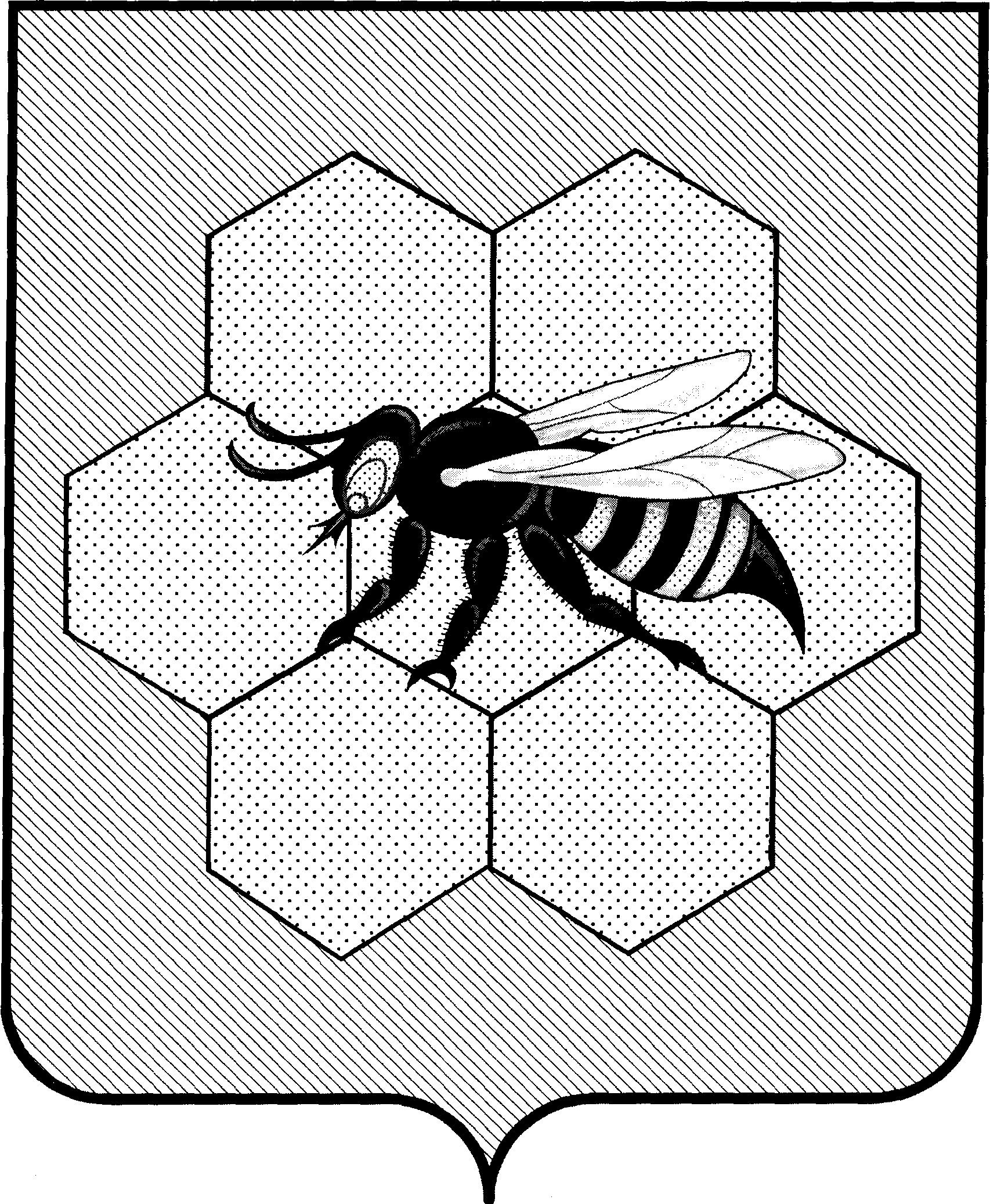 администрацияСельского поселенияПестравкаМуниципального районаПестравский           Самарской области,446160,с. Пестравка, ул.50 лет Октября, 40Телефон: 2-13-44, 2-19-44Факс: 2-13-44    ПОстановление             От_04.04.2018г_ №_36_ 	В соответствии Федеральным законом от 06.10.2003 года № 131-ФЗ «Об общих принципах организации местного самоуправления в Российской Федерации», руководствуясь информационным письмом Министерства лесного хозяйства, охраны окружающей среды и природопользования Самарской области от 03.04.2018 года № 27-03-03/7688, письмом Министерства природных ресурсов и экологии Российской Федерации от 28.03.2018г № 01-14-53/8318, ПОСТАНОВЛЯЮ:В целях проведения санитарной очистки и благоустройства природных территорий после схода снежного покрова, снижения антропогенной нагрузки на водные объекты и популяризация идей бережного отношения к воде среди населения провести Общероссийскую акцию «Вода России» на территории сельского поселения Пестравка в период с 01.04.2018г по 15.09.2018г.Утвердить план мероприятий по проведению Общероссийской акции «Вода России» на территории сельского поселения Пестравка муниципального района Пестравский Самарской области (Приложение № 1).3. О результатах проведения мероприятий, выполненных в ходе Общероссийской акции «Вода России» сообщить в адрес Администрации муниципального района Пестравский Самарской области.4. В ходе проведения Общероссийской акции «Вода России» практиковать использование всех форм и методов организаторской, методической и информационной работы с населением, активно привлекать для этого средства массовой информации.5. Контроль за исполнением данного постановления оставляю за собой.Глава  сельского  поселения Пестравка                                                                                              И.М. Казачков.Стрельникова Л.В. 8 846 74 2 14 32                                                                                                                                                      Приложение № 1                                                                                                                           к Постановлению главы администрации                                                                                                            сельского поселения Пестравка                                                                                          № 36 от 04.04.2018гПлан мероприятий по проведению Общероссийской акции «Вода России» на территории сельского поселения Пестравка муниципального района Пестравский Самарской области.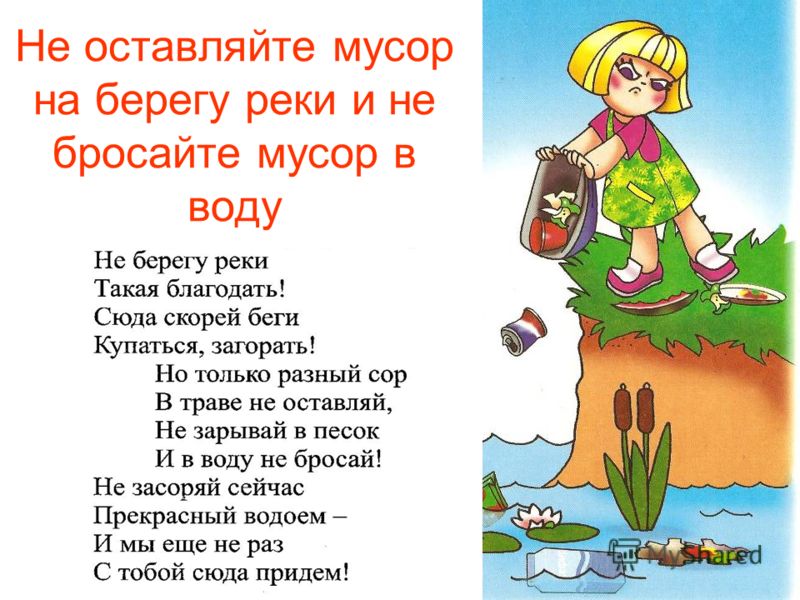 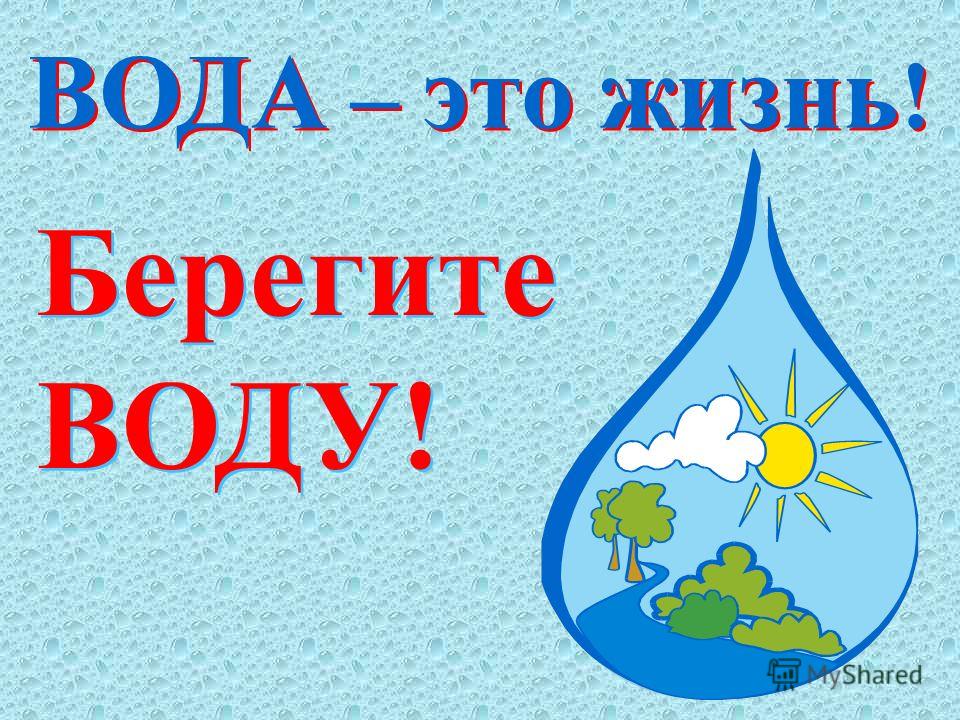 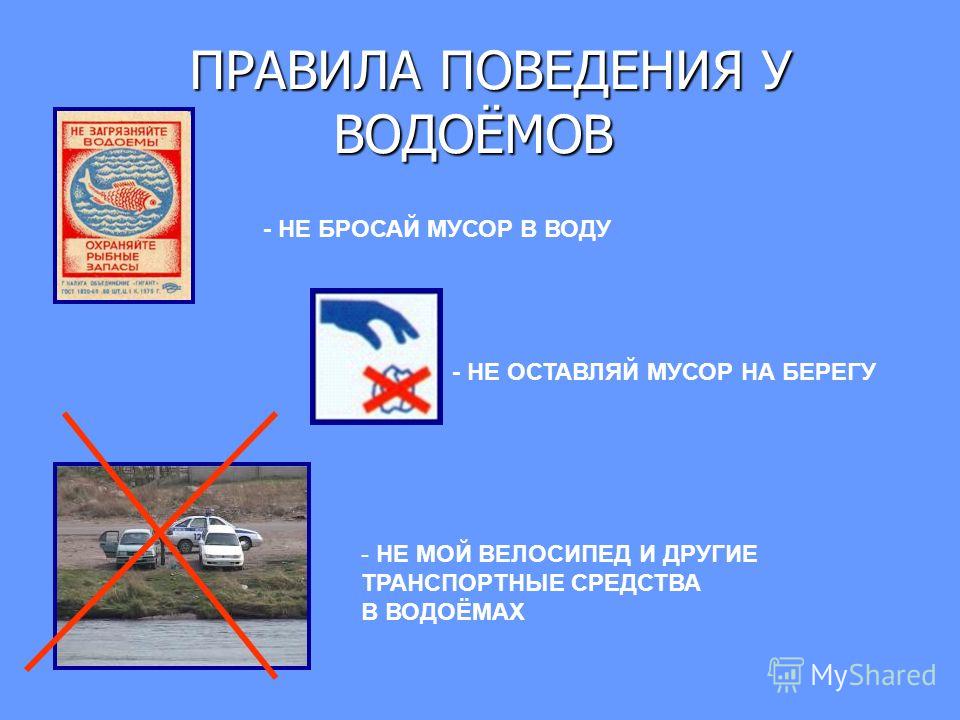 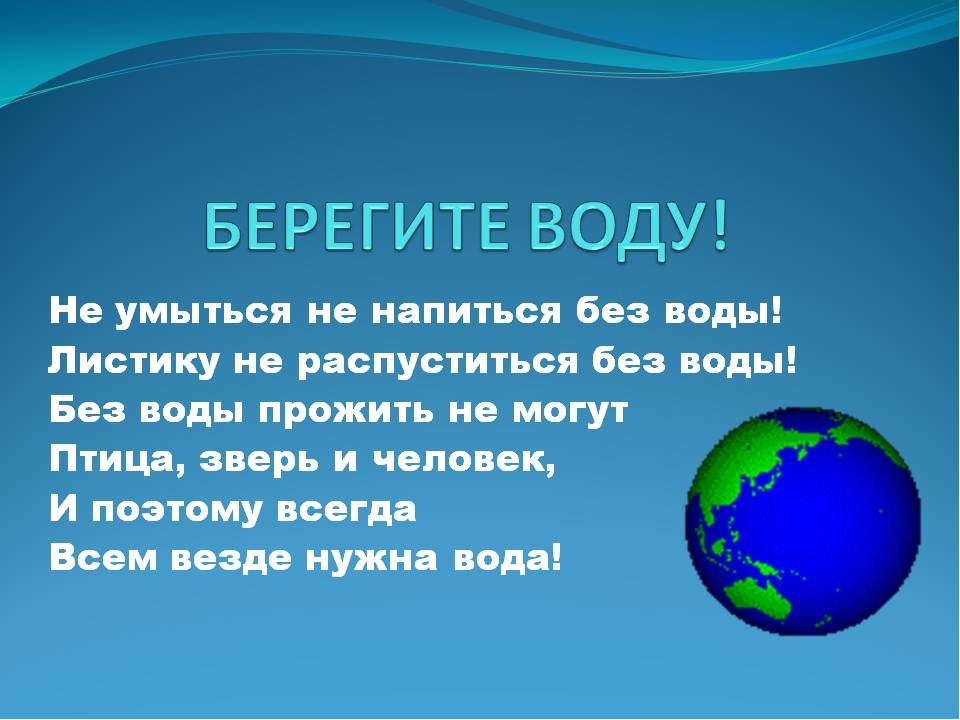 О проведении Общероссийской акции «Вода России» на территории с/п Пестравка. № п/пНаименование мероприятийСроки исполнения1Подготовить проект Постановления Главы администрации сельского поселения Пестравка о проведении Общероссийской акции «Вода России»до 04.04.2018г2Спланировать мероприятия Общероссийской акции «Вода России» и довести до населениядо 04.04.2018г3Организовать проведение в дни Общероссийской акции «Вода России» экологических субботников с 04.04.2018г по 15.09.2018г4В ходе Общероссийской акции «Вода России» разработать, изготовить и распространить среди населения памятки о соблюдении чистоты на водоёмахс 04.04.2018г по 15.09.2018г6Совместно с газетой «Степь» освещать ход Общероссийской акции «Вода России»с 04.04.2018г по 15.09.2018г7Отчет о проведении Общероссийской акции «Вода России» предоставить в  Администрацию муниципального района Пестравский Самарской областидо 15.09.2018г